Week Commencing: 12.10.20 This week we are learning the following…Maths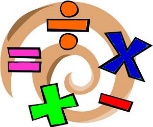 English Topic – Potions 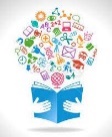 Roman Numerals https://vimeo.com/460274137These links take you to a video to explain the learning in maths this week. There is a maths activity on the VLE for homework this week.  You can also revise timestables on https://ttrockstars.com/ Additional activities are also provided on https://mathswithparents.com/ your class code is: 747212This week we will be exploring the Shakespeare play, Romeo and Juliet. We will become familiar with the characters and plot and will be exploring the features of a play script. In the real play there is a tragic ending when both Romeo and Juliet die, however, we will be writing our own alternative ending that is a little more cheery and we will then be acting it out. Reading Our class text is the BFG. These are some of the questions we use during reading lessons in school. https://www.literacyshedblog.com/uploads/1/2/5/7/12572836/ks2_reading_vipers.pdfYou could complete the reading comprehension on https://readingonyourhead.com/ History of medicine. This week we will be using what we have learnt about surgery from the past and writing a diary entry either from the experience of a surgeon or dentist from today (modern times) or a surgeon from the past. Or as a patient who has undergone surgery either today (modern times) or the past. 